 First Unitarian Church of Providence 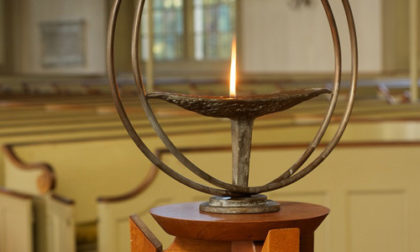 Prudential Committee AgendaMarch 11, 20206:45	Check-in	Opening Words (Dave Spremulli)	Call to Order - Chalice Lighting & Covenant Reading	Meditation7:00	Consent Agenda: February MinutesDiscussion Items:Coronavirus - Chart, Coffee Hour, Zoom, YouTube (ALL)Debrief Mark Ewert, Next Steps Weekend (John)Draft Budget Update FY2021 (Roberta & David) Liz’s Professional GoalsSabbatical policy task force update (Michael)Identity/Mission/Vision Spring Distillation (Caroline & Cheryl)Reports: Church Administrator/DRE/Minister/Treasurer Reports: Nancy, Cathy, Liz, RobertaMinistries Reports/ Personnel, Strategic Planning Reports: Edie, Sam, Greg, David S.	Executive Committee:Program Staff Laptop UpdateGA Delegate Update	Executive Session: Worship Service Changes/Decisions/DirectionsNew Business:Atrium Digital Screen Letter of ConcernRequest to form a new committee: Mosaic CommitteeNominating Committee Guidance 8:50	Review Action Items	Next Meeting/AssignmentsNext Meeting: April 8, 2020Opening/Closing Words: Sam Cole	Closing Words (Dave Spremulli)Extinguish Chalice9:00	AdjournWith deep joy and a profound sense of responsibility, we gather to do the work of this church.